客語家庭徵集暨客語家庭陪伴員招募宣傳說明會日程表壹、依據臺南市112-113年客語家庭實施計畫。貳、目的為營造臺南市客語使用環境，公開招募客語家庭及培伴員，透過客語家庭計畫共同努力將客語落實回歸家庭與生活。因此，特選臺南市2個客家文化語言復振重要場域辦理宣傳說明會，以提升客語家庭徵集報名，及客語陪伴員報名意願，擴大臺南市客語家庭參與。參、主辦單位客家委員會、臺南市政府指導臺南市政府客家事務委員會主辦臺灣扎跟教育創思協會承辦肆、參加人員臺南市有意願報名客語家庭，及有意願成為客語陪伴員之個人。預計2場次共100人參與。柒、報名方式即日起至113年3月13日星期三止，請至網站（https://forms.gle/AaDiY92y7vEMvyjh7）進行線上報名。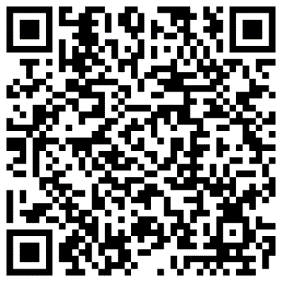 捌、辦理日期及地點※詳細地點資訊請見臺南市政府客家事務委員會網站（https://web.tainan.gov.tw/hakka）玖、聯絡資訊：客語家庭專案辦公室（一）服務時間：週一至週五9時至17時（二）聯絡電話：（06）2233110（三）傳真號碼：（06）2233113（四）聯絡信箱：tainan.hakkahome@gmail.com（五）聯絡人：吳先生捌、注意事項一、響應紙杯減量，請自備環保杯。二、如有疑問請洽活動聯絡人。拾、說明會流程表場次辦理地點地址辦理時間第一場臺南市客家文化會館臺南市南區夏林路4號113年3月16日星期六下午2:30第二場南瀛客家文化會館臺南市新營區民權路96-27號113年3月17日星期日下午2:30時間活動流程14：30-14：45報到14：45-15：00致歡迎詞15：00-15：30客語家庭計畫說明15：30-15：50茶敘15：50-16：10問答時間/綜合座談16：10-16：30客語小遊戲16：30-報名諮詢與賦歸